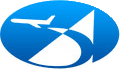   «  ___  »   _____________   2024г.Акт приёма груза ООО «Аэрокарго»ФИО отправителя:      _______________________________________                                         Вид документа:_________________ серия_______№______________       Выдан_____________________________________________________                       М.ППодпись отправителя или его агента :  _________________________/     Подпись сотрукдника ООО «Аэрокарго»:   ______________________/                                  Грузоотправитель:Телефон / e- mail:ИНН / КППГрузополучатель:Телефон / e-mail:ИНН / КППГород назначения:Вид перевозки:      АВИА                       АВТО (7 ДНЕЙ)                   АВТО (11 ДНЕЙ)                                         АВТО (19 ДНЕЙ)            Доставка до двери:                                  ДА                               НЕТ    Плательщик:ИндексскладаХарактер груза:ИндексскладаПараметры груза:  КОЛ-ВО МЕСТ __________          ВЕС ____________                 ОБЪЕМ__________     Особые отметки     Особые отметки     Дополнительная упаковка (обрешетка)________________________________    Опасный груз (ОГ) (9 класс опасности)________________________________    Негабаритный груз__________________________________________     Тяжеловесный груз________________________________________________     Температурный режим _____________________________________________